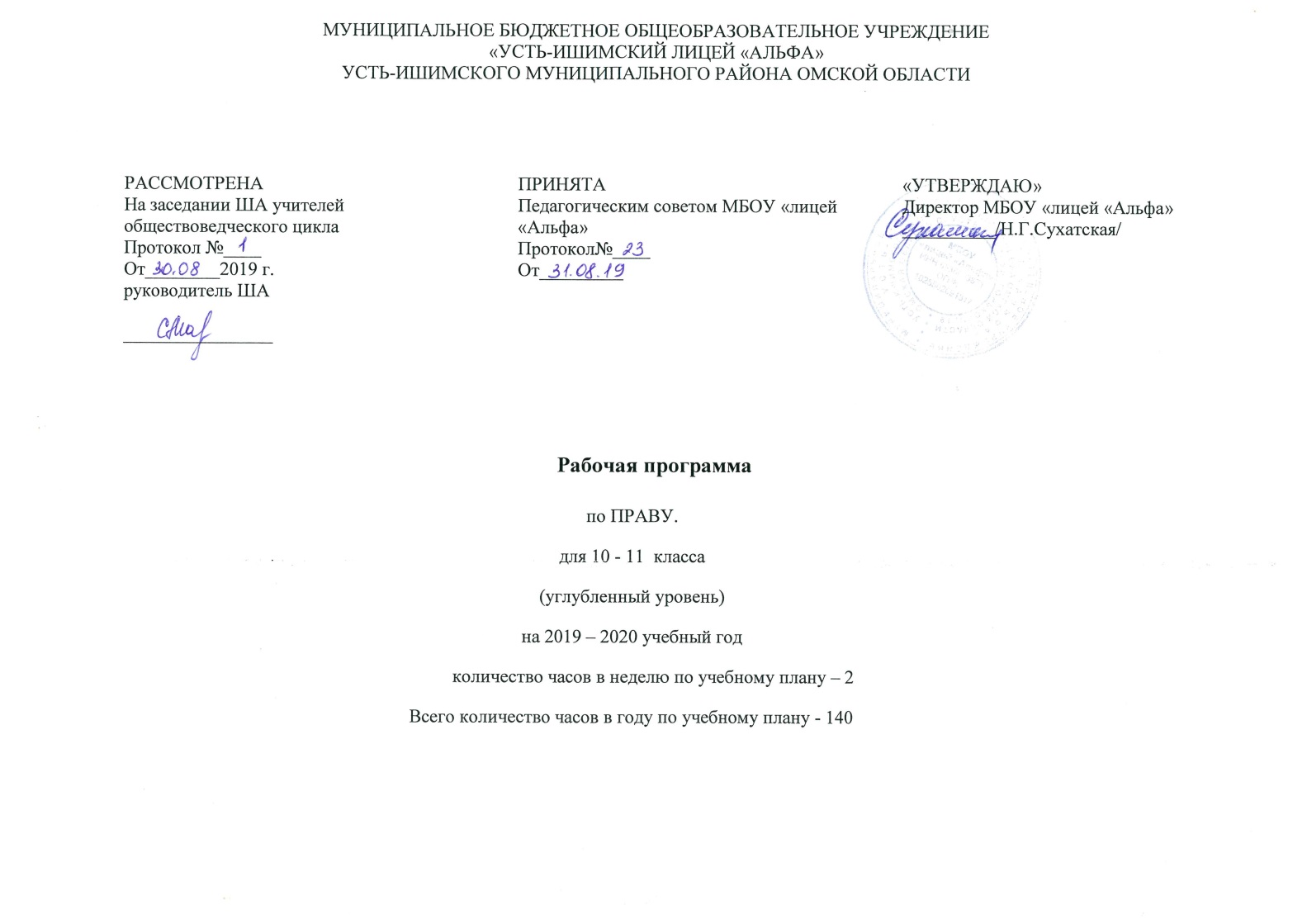 Рабочая программа по праву для 10-11 класса составлена в соответствии с Федеральным государственным образовательным стандартом среднего общего образования, утверждённым Приказом Минобрнауки РФ от 17 мая 2012 года № 413 (с изменениями и дополнениями), на основе Примерной основной образовательной программы среднего общего образования, Основной образовательной программы среднего общего образования МБОУ « лицей «Альфа», авторской программы «Право. Основы правовой культуры».10-11 классы. Базовый и углублённый уровни / авт.-сост.Е.А. Певцова. - М.: ООО «Русское слово - учебник», 2015.Рабочая программа конкретизирует содержание предметных тем образовательного стандарта, даёт распределение учебных часов по разделам и темам и  рассчитана на 70 часов  из расчёта 2 учебных часа в неделю.ПЛАНИРУЕМЫЕ РЕЗУЛЬТАТЫ ОСВОЕНИЯ УЧЕБНОГО ПРЕДМЕТА, КУРСАЛичностные результаты:10 класс-готовность и способность обеспечить себе и своим близким достойную жизнь в процессе самостоятельной, творческой и ответственной деятельности;– готовность и способность обучающихся к саморазвитию и самовоспитанию в соответствии с общечеловеческими ценностями и идеалами гражданского общества–гражданская позиция активного и ответственного члена российского общества, осознающего свои конституционные права и обязанности, уважающего закон и правопорядок, осознанно принимающего традиционные национальные и общечеловеческие гуманистические и демократические ценности, готового к участию в общественной жизни; – признание неотчуждаемости основных прав и свобод человека, которые принадлежат каждому от рождения, готовность к осуществлению собственных прав и свобод без нарушения прав и свобод других лиц, готовность отстаивать собственные права и свободы человека и гражданина согласно общепризнанным принципам и нормам международного права и в соответствии с Конституцией Российской Федерации, правовая и политическая грамотность;– мировоззрение, соответствующее современному уровню развития науки и общественной практики, основанное на диалоге культур, а также различных форм общественного сознания, осознание своего места в поликультурном мире; – интериоризация ценностей демократии и социальной солидарности, готовность к договорному регулированию отношений в группе или социальной организации; – готовность обучающихся к конструктивному участию в принятии решений, затрагивающих их права и интересы, в том числе в различных формах общественной самоорганизации, самоуправления, общественно значимой деятельности; – приверженность идеям интернационализма, дружбы, равенства, взаимопомощи народов; воспитание уважительного отношения к национальному достоинству людей, их чувствам, религиозным убеждениям; – готовность обучающихся противостоять идеологии экстремизма, национализма, ксенофобии; коррупции; дискриминации по социальным, религиозным, расовым, национальным признакам и другим негативным социальным явлениям– нравственное сознание и поведение на основе усвоения общечеловеческих ценностей, толерантного сознания и поведения в поликультурном мире, готовности и способности вести диалог с другими людьми, достигать в нем взаимопонимания, находить общие цели и сотрудничать для их достижения; – принятие гуманистических ценностей, осознанное, уважительное и доброжелательное отношение к другому человеку, его мнению, мировоззрению;– способность к сопереживанию и формирование позитивного отношения к людям, в том числе к лицам с ограниченными возможностями здоровья и инвалидам; бережное, ответственное и компетентное отношение к физическому и психологическому здоровью других людей, умение оказывать первую помощь; – формирование выраженной в поведении нравственной позиции, в том числе способности к сознательному выбору добра, нравственного сознания и поведения на основе усвоения общечеловеческих ценностей и нравственных чувств (чести, долга, справедливости, милосердия и дружелюбия); – развитие компетенций сотрудничества со сверстниками, детьми младшего возраста, взрослыми в образовательной, общественно полезной, учебно-исследовательской, проектной и других видах деятельности;– ответственное отношение к созданию семьи на основе осознанного принятия ценностей семейной жизни; – положительный образ семьи, родительства (отцовства и материнства), интериоризация традиционных семейных ценностей.11 класс-готовность и способность обеспечить себе и своим близким достойную жизнь в процессе самостоятельной, творческой и ответственной деятельности;– готовность и способность обучающихся к саморазвитию и самовоспитанию в соответствии с общечеловеческими ценностями и идеалами гражданского общества–гражданская позиция активного и ответственного члена российского общества, осознающего свои конституционные права и обязанности, уважающего закон и правопорядок, осознанно принимающего традиционные национальные и общечеловеческие гуманистические и демократические ценности, готового к участию в общественной жизни; – признание неотчуждаемости основных прав и свобод человека, которые принадлежат каждому от рождения, готовность к осуществлению собственных прав и свобод без нарушения прав и свобод других лиц, готовность отстаивать собственные права и свободы человека и гражданина согласно общепризнанным принципам и нормам международного права и в соответствии с Конституцией Российской Федерации, правовая и политическая грамотность;– мировоззрение, соответствующее современному уровню развития науки и общественной практики, основанное на диалоге культур, а также различных форм общественного сознания, осознание своего места в поликультурном мире; – интериоризация ценностей демократии и социальной солидарности, готовность к договорному регулированию отношений в группе или социальной организации; – готовность обучающихся к конструктивному участию в принятии решений, затрагивающих их права и интересы, в том числе в различных формах общественной самоорганизации, самоуправления, общественно значимой деятельности; – приверженность идеям интернационализма, дружбы, равенства, взаимопомощи народов; воспитание уважительного отношения к национальному достоинству людей, их чувствам, религиозным убеждениям; – готовность обучающихся противостоять идеологии экстремизма, национализма, ксенофобии; коррупции; дискриминации по социальным, религиозным, расовым, национальным признакам и другим негативным социальным явлениям– нравственное сознание и поведение на основе усвоения общечеловеческих ценностей, толерантного сознания и поведения в поликультурном мире, готовности и способности вести диалог с другими людьми, достигать в нем взаимопонимания, находить общие цели и сотрудничать для их достижения; – принятие гуманистических ценностей, осознанное, уважительное и доброжелательное отношение к другому человеку, его мнению, мировоззрению;– способность к сопереживанию и формирование позитивного отношения к людям, в том числе к лицам с ограниченными возможностями здоровья и инвалидам; бережное, ответственное и компетентное отношение к физическому и психологическому здоровью других людей, умение оказывать первую помощь; – формирование выраженной в поведении нравственной позиции, в том числе способности к сознательному выбору добра, нравственного сознания и поведения на основе усвоения общечеловеческих ценностей и нравственных чувств (чести, долга, справедливости, милосердия и дружелюбия); – развитие компетенций сотрудничества со сверстниками, детьми младшего возраста, взрослыми в образовательной, общественно полезной, учебно-исследовательской, проектной и других видах деятельности;– ответственное отношение к созданию семьи на основе осознанного принятия ценностей семейной жизни; – положительный образ семьи, родительства (отцовства и материнства), интериоризация традиционных семейных ценностей.Метапредметные результаты: 10 класс1. Регулятивные универсальные учебные действия:Выпускник научится:- самостоятельно определять цели, задавать параметры и критерии, по которым можно определить, что цель достигнута;- оценивать возможные последствия достижения поставленной цели в деятельности, собственной жизни и жизни окружающих людей, основываясь на - соображениях этики и морали;- ставить и формулировать собственные задачи в образовательной деятельности и жизненных ситуациях;- оценивать ресурсы, в том числе время и другие нематериальные ресурсы, необходимые для достижения поставленной цели;- выбирать путь достижения цели, планировать решение поставленных задач, оптимизируя материальные и нематериальные затраты; - организовывать эффективный поиск ресурсов, необходимых для достижения поставленной цели;- сопоставлять полученный результат деятельности с поставленной заранее целью.2. Познавательные универсальные учебные действия:Выпускник научится: - искать и находить обобщенные способы решения задач, в том числе, осуществлять развернутый информационный поиск и ставить на его основе новые (учебные и познавательные) задачи;- критически оценивать и интерпретировать информацию с разных позиций, распознавать и фиксировать противоречия в информационных источниках;- использовать различные модельно-схематические средства для представления существенных связей и отношений, а также противоречий, выявленных в информационных источниках;- находить и приводить критические аргументы в отношении действий и суждений другого; спокойно и разумно относиться к критическим замечаниям в отношении собственного суждения, рассматривать их как ресурс собственного развития;- выходить за рамки учебного предмета и осуществлять целенаправленный поиск возможностей для широкого переноса средств и способов действия;- выстраивать индивидуальную образовательную траекторию, учитывая ограничения со стороны других участников и ресурсные ограничения;менять и удерживать разные позиции в познавательной деятельности.3. Коммуникативные универсальные учебные действия:Выпускник научится:- осуществлять деловую коммуникацию как со сверстниками, так и со взрослыми (как внутри образовательной организации, так и за ее пределами), подбирать партнеров для деловой коммуникации исходя из соображений результативности взаимодействия, а не личных симпатий;- при осуществлении групповой работы быть как руководителем, так и членом команды в разных ролях (генератор идей, критик, исполнитель, выступающий, эксперт и т.д.);- координировать и выполнять работу в условиях реального, виртуального и комбинированного взаимодействия;- развернуто, логично и точно излагать свою точку зрения с использованием адекватных (устных и письменных) языковых средств;- распознавать конфликтогенные ситуации и предотвращать конфликты до их активной фазы, выстраивать деловую и образовательную коммуникацию, избегая личностных оценочных суждений11 класс1. Регулятивные универсальные учебные действия:Выпускник научится:- самостоятельно определять цели, задавать параметры и критерии, по которым можно определить, что цель достигнута;- оценивать возможные последствия достижения поставленной цели в деятельности, собственной жизни и жизни окружающих людей, основываясь на - соображениях этики и морали;- ставить и формулировать собственные задачи в образовательной деятельности и жизненных ситуациях;- оценивать ресурсы, в том числе время и другие нематериальные ресурсы, необходимые для достижения поставленной цели;- выбирать путь достижения цели, планировать решение поставленных задач, оптимизируя материальные и нематериальные затраты; - организовывать эффективный поиск ресурсов, необходимых для достижения поставленной цели;- сопоставлять полученный результат деятельности с поставленной заранее целью.2. Познавательные универсальные учебные действия:Выпускник научится: - искать и находить обобщенные способы решения задач, в том числе, осуществлять развернутый информационный поиск и ставить на его основе новые (учебные и познавательные) задачи;- критически оценивать и интерпретировать информацию с разных позиций, распознавать и фиксировать противоречия в информационных источниках;- использовать различные модельно-схематические средства для представления существенных связей и отношений, а также противоречий, выявленных в информационных источниках;- находить и приводить критические аргументы в отношении действий и суждений другого; спокойно и разумно относиться к критическим замечаниям в отношении собственного суждения, рассматривать их как ресурс собственного развития;- выходить за рамки учебного предмета и осуществлять целенаправленный поиск возможностей для широкого переноса средств и способов действия;- выстраивать индивидуальную образовательную траекторию, учитывая ограничения со стороны других участников и ресурсные ограничения;менять и удерживать разные позиции в познавательной деятельности.3. Коммуникативные универсальные учебные действия:Выпускник научится:- осуществлять деловую коммуникацию как со сверстниками, так и со взрослыми (как внутри образовательной организации, так и за ее пределами), подбирать партнеров для деловой коммуникации исходя из соображений результативности взаимодействия, а не личных симпатий;- при осуществлении групповой работы быть как руководителем, так и членом команды в разных ролях (генератор идей, критик, исполнитель, выступающий, эксперт и т.д.);- координировать и выполнять работу в условиях реального, виртуального и комбинированного взаимодействия;- развернуто, логично и точно излагать свою точку зрения с использованием адекватных (устных и письменных) языковых средств;- распознавать конфликтогенные ситуации и предотвращать конфликты до их активной фазы, выстраивать деловую и образовательную коммуникацию, избегая личностных оценочных сужденийПредметные результаты:"Право" (углубленный уровень) - требования к предметным результатам освоения углубленного курса права должны включать требования к результатам освоения базового курса и дополнительно отражать:1) сформированность представлений о роли и значении права как важнейшего социального регулятора и элемента культуры общества;2) владение знаниями об основных правовых принципах, действующих в демократическом обществе;3) сформированность представлений о системе и структуре права, правоотношениях, правонарушениях и юридической ответственности;4) владение знаниями о российской правовой системе, особенностях ее развития;5) сформированность представлений о конституционном, гражданском, арбитражном, уголовном видах судопроизводства, правилах применения права, разрешения конфликтов правовыми способами;6) сформированность правового мышления и способности различать соответствующие виды правоотношений, правонарушений, юридической ответственности, применяемых санкций, способов восстановления нарушенных прав;7) сформированность знаний об общих принципах и нормах, регулирующих государственное устройство Российской Федерации, конституционный статус государственной власти и систему конституционных прав и свобод в Российской Федерации, механизмы реализации и защиты прав граждан и юридических лиц;8) понимание юридической деятельности как формы реализации права; ознакомление со спецификой основных юридических профессий;9) сформированность умений применять правовые знания для оценивания конкретных правовых норм с точки зрения их соответствия законодательству Российской Федерации, выработки и доказательной аргументации собственной позиции в конкретных правовых ситуациях с использованием нормативных актов.В результате изучения учебного предмета «Право» на уровне среднего общего образования: 10 класс Выпускник на углубленном уровне научится:- выделять содержание различных теорий происхождения государства;- сравнивать различные формы государства;- приводить примеры различных элементов государственного механизма и их место в общей структуре;- соотносить основные черты гражданского общества и правового государства;- применять знания о принципах, источниках, нормах, институтах и отраслях права, необходимых для ориентации в российском нормативно-правовом материале, для эффективной реализации своих прав и законных интересов;- оценивать роль и значение права как важного социального регулятора и элемента культуры общества;- сравнивать и выделять особенности и достоинства различных правовых систем (семей);- проводить сравнительный анализ правовых норм с другими социальными нормами, выявлять их соотношение, взаимосвязь и взаимовлияние;- характеризовать особенности системы российского права;- различать формы реализации права;- выявлять зависимость уровня правосознания от уровня правовой культуры;- оценивать собственный возможный вклад в становление и развитие правопорядка и законности в Российской Федерации;- различать соответствующие виды правоотношений, правонарушений, юридической ответственности, применяемых санкций, способов восстановления нарушенных прав;- выявлять общественную опасность коррупции для гражданина, общества и государства;- целостно анализировать принципы и нормы, регулирующие государственное устройство Российской Федерации, конституционный статус государственной власти и систему конституционных прав и свобод в Российской Федерации, механизмы реализации и защиты прав граждан и юридических лиц в соответствии с положениями Конституции Российской Федерации;- сравнивать воинскую обязанность и альтернативную гражданскую службу;- оценивать роль Уполномоченного по правам человека Российской Федерации в механизме защиты прав человека и гражданина в Российской Федерации;- характеризовать систему органов государственной власти Российской Федерации в их единстве и системном взаимодействии;- характеризовать правовой статус Президента Российской Федерации, выделять его основные функции и объяснять их внутри- и внешнеполитическое значение;- дифференцировать функции Совета Федерации и Государственной Думы Российской Федерации;- характеризовать Правительство Российской Федерации как главный орган исполнительной власти в государстве; раскрывать порядок формирования и структуру Правительства Российской Федерации;- характеризовать судебную систему и систему правоохранительных органов Российской Федерации; - характеризовать этапы законодательного процесса и субъектов законодательной инициативы;- выделять особенности избирательного процесса в Российской Федерации;- характеризовать систему органов местного самоуправления как одну из основ конституционного строя Российской Федерации;- определять место международного права в отраслевой системе права; характеризовать субъектов международного права;- различать способы мирного разрешения споров;- оценивать социальную значимость соблюдения прав человека;- сравнивать механизмы универсального и регионального сотрудничества и контроля в области международной защиты прав человека;- дифференцировать участников вооруженных конфликтов;- различать защиту жертв войны и защиту гражданских объектов и культурных ценностей; называть виды запрещенных средств и методов ведения военных действий;- выделять структурные элементы системы российского законодательства;- анализировать различные гражданско-правовые явления, юридические факты и правоотношения в сфере гражданского права;- проводить сравнительный анализ организационно-правовых форм предпринимательской деятельности, выявлять их преимущества и недостатки;- целостно описывать порядок заключения гражданско-правового договора;- различать формы наследования;- различать виды и формы сделок в Российской Федерации;- выявлять способы защиты гражданских прав; характеризовать особенности защиты прав на результаты интеллектуальной деятельности;- анализировать условия вступления в брак, характеризовать порядок и условия регистрации и расторжения брака;- различать формы воспитания детей, оставшихся без попечения родителей;- выделять права и обязанности членов семьи;- характеризовать трудовое право как одну из ведущих отраслей российского права, определять правовой статус участников трудовых правоотношений;- проводить сравнительный анализ гражданско-правового и трудового договоров;- различать рабочее время и время отдыха, разрешать трудовые споры правовыми способами;- дифференцировать уголовные и административные правонарушения и наказание за них;- проводить сравнительный анализ уголовного и административного видов ответственности; иллюстрировать примерами порядок и условия привлечения к уголовной и административной ответственности несовершеннолетних;- целостно описывать структуру банковской системы Российской Федерации;- в практических ситуациях определять применимость налогового права Российской Федерации; выделять объекты и субъекты налоговых правоотношений;- соотносить виды налоговых правонарушений с ответственностью за их совершение;- применять нормы жилищного законодательства в процессе осуществления своего права на жилище;- дифференцировать права и обязанности участников образовательного процесса;- проводить сравнительный анализ конституционного, гражданского, арбитражного, уголовного и административного видов судопроизводства, грамотно применять правовые нормы для разрешения конфликтов правовыми способами;- давать на примерах квалификацию возникающих в сфере процессуального права правоотношений;- применять правовые знания для аргументации собственной позиции в конкретных правовых ситуациях с использованием нормативных актов;- выявлять особенности и специфику различных юридических профессий.Выпускник на углубленном уровне получит возможность научиться:- проводить сравнительный анализ различных теорий государства и права;- дифференцировать теории сущности государства по источнику государственной власти; - сравнивать достоинства и недостатки различных видов и способов толкования права;- оценивать тенденции развития государства и права на современном этапе;- понимать необходимость правового воспитания и противодействия правовому нигилизму;- классифицировать виды конституций по форме выражения, по субъектам принятия, по порядку принятия и изменения;- толковать государственно-правовые явления и процессы;- проводить сравнительный анализ особенностей российской правовой системы и правовых систем других государств;- различать принципы и виды правотворчества;- описывать этапы становления парламентаризма в России;- сравнивать различные виды избирательных систем;- анализировать с точки зрения международного права проблемы, возникающие в современных международных отношениях;- анализировать институт международно-правового признания;- выявлять особенности международно-правовой ответственности;- выделять основные международно-правовые акты, регулирующие отношения государств в рамках международного гуманитарного права;- оценивать роль неправительственных организаций в деятельности по защите прав человека в условиях военного времени;- формулировать особенности страхования в Российской Федерации, различать виды страхования;- различать опеку и попечительство;- находить наиболее оптимальные варианты разрешения правовых споров, возникающих в процессе трудовой деятельности;- определять применимость норм финансового права в конкретной правовой ситуации;- характеризовать аудит как деятельность по проведению проверки финансовой отчетности;- определять судебную компетенцию, стратегию и тактику ведения процесса.11 классВыпускник на углубленном уровне научится:– выделять содержание различных теорий происхождения государства;– сравнивать различные формы государства;– приводить примеры различных элементов государственного механизма и их место в общей структуре;– соотносить основные черты гражданского общества и правового государства;– применять знания о принципах, источниках, нормах, институтах и отраслях права, необходимых для ориентации в российском нормативно-правовом материале, для эффективной реализации своих прав и законных интересов;– оценивать роль и значение права как важного социального регулятора и элемента культуры общества;– сравнивать и выделять особенности и достоинства различных правовых систем (семей);– проводить сравнительный анализ правовых норм с другими социальными нормами, выявлять их соотношение, взаимосвязь и взаимовлияние;– характеризовать особенности системы российского права;– различать формы реализации права;– выявлять зависимость уровня правосознания от уровня правовой культуры;– оценивать собственный возможный вклад в становление и развитие правопорядка и законности в Российской Федерации;– различать соответствующие виды правоотношений, правонарушений, юридической ответственности, применяемых санкций, способов восстановления нарушенных прав;– выявлять общественную опасность коррупции для гражданина, общества и государства;– целостно анализировать принципы и нормы, регулирующие государственное устройство Российской Федерации, конституционный статус государственной власти и систему конституционных прав и свобод в Российской Федерации, механизмы реализации и защиты прав граждан и юридических лиц в соответствии с положениями Конституции Российской Федерации;– сравнивать воинскую обязанность и альтернативную гражданскую службу;– оценивать роль Уполномоченного по правам человека Российской Федерации в механизме защиты прав человека и гражданина в Российской Федерации;– характеризовать систему органов государственной власти Российской Федерации в их единстве и системном взаимодействии;– характеризовать правовой статус Президента Российской Федерации, выделять его основные функции и объяснять их внутри- и внешнеполитическое значение;– дифференцировать функции Совета Федерации и Государственной Думы Российской Федерации;– характеризовать Правительство Российской Федерации как главный орган исполнительной власти в государстве; раскрывать порядок формирования и структуру Правительства Российской Федерации;– характеризовать судебную систему и систему правоохранительных органов Российской Федерации;– характеризовать этапы законодательного процесса и субъектов законодательной инициативы;– выделять особенности избирательного процесса в Российской Федерации;– характеризовать систему органов местного самоуправления как одну из основ конституционного строя Российской Федерации;– определять место международного права в отраслевой системе права; характеризовать субъектов международного права;– различать способы мирного разрешения споров;– оценивать социальную значимость соблюдения прав человека;– сравнивать механизмы универсального и регионального сотрудничества и контроля в области международной защиты прав человека;– дифференцировать участников вооруженных конфликтов;– различать защиту жертв войны и защиту гражданских объектов и культурных ценностей; называть виды запрещенных средств и методов ведения военных действий;– выделять структурные элементы системы российского законодательства;– анализировать различные гражданско-правовые явления, юридические факты и правоотношения в сфере гражданского права;– проводить сравнительный анализ организационно-правовых форм предпринимательской деятельности, выявлять их преимущества и недостатки;– целостно описывать порядок заключения гражданско-правового договора;– различать формы наследования;– различать виды и формы сделок в Российской Федерации;– выявлять способы защиты гражданских прав; характеризовать особенности защиты прав на результаты интеллектуальной деятельности;– анализировать условия вступления в брак, характеризовать порядок и условия регистрации и расторжения брака;– различать формы воспитания детей, оставшихся без попечения родителей;– выделять права и обязанности членов семьи;– характеризовать трудовое право как одну из ведущих отраслей российского права, определять правовой статус участников трудовых правоотношений;– проводить сравнительный анализ гражданско-правового и трудового договоров;– различать рабочее время и время отдыха, разрешать трудовые споры правовыми способами;– дифференцировать уголовные и административные правонарушения и наказание за них;– проводить сравнительный анализ уголовного и административного видов ответственности; иллюстрировать примерами порядок и условия привлечения к уголовной и административной ответственности несовершеннолетних;– целостно описывать структуру банковской системы Российской Федерации;– в практических ситуациях определять применимость налогового права Российской Федерации; выделять объекты и субъекты налоговых правоотношений;– соотносить виды налоговых правонарушений с ответственностью за их совершение;– применять нормы жилищного законодательства в процессе осуществления своего права на жилище;– дифференцировать права и обязанности участников образовательного процесса;– проводить сравнительный анализ конституционного, гражданского, арбитражного, уголовного и административного видов судопроизводства, грамотно применять правовые нормы для разрешения конфликтов правовыми способами;– давать на примерах квалификацию возникающих в сфере процессуального права правоотношений;– применять правовые знания для аргументации собственной позиции в конкретных правовых ситуациях с использованием нормативных актов;– выявлять особенности и специфику различных юридических профессий.Выпускник на углубленном уровне получит возможность научиться:– проводить сравнительный анализ различных теорий государства и права;– дифференцировать теории сущности государства по источнику государственной власти;– сравнивать достоинства и недостатки различных видов и способов толкования права;– оценивать тенденции развития государства и права на современном этапе;– понимать необходимость правового воспитания и противодействия правовому нигилизму;– классифицировать виды конституций по форме выражения, по субъектам принятия, по порядку принятия и изменения;– толковать государственно-правовые явления и процессы;– проводить сравнительный анализ особенностей российской правовой системы и правовых систем других государств;– различать принципы и виды правотворчества;– описывать этапы становления парламентаризма в России;– сравнивать различные виды избирательных систем;– анализировать с точки зрения международного права проблемы, возникающие в современных международных отношениях;– анализировать институт международно-правового признания;– выявлять особенности международно-правовой ответственности;– выделять основные международно-правовые акты, регулирующие отношения государств в рамках международного гуманитарного права;– оценивать роль неправительственных организаций в деятельности по защите прав человека в условиях военного времени;– формулировать особенности страхования в Российской Федерации, различать виды страхования;– различать опеку и попечительство;– находить наиболее оптимальные варианты разрешения правовых споров, возникающих в процессе трудовой деятельности;– определять применимость норм финансового права в конкретной правовой ситуации;– характеризовать аудит как деятельность по проведению проверки финансовой отчетности;– определять судебную компетенцию, стратегию и тактику ведения процесса.СОДЕРЖАНИЕ УЧЕБНОГО ПРЕДМЕТА, КУРСА10 классТема 1. РОЛЬ ПРАВА В ЖИЗНИ ЧЕЛОВЕКА И ОБЩЕСТВА (6 ч)Значение изучения права. Система юридических наук. Юридические профессии: адвокат, нотариус, судья. Информация и право. Теории происхождения права. Закономерности возникновения права. Исторические особенности зарождения права в различных уголках мира. Происхождение права в государствах Древнего Востока, Древней Греции, Древнего Рима, у древних германцев и славян. Право и основные теории его понимания. Нормы права. Основные принципы права. Презумпции и аксиомы права. Система регулирования общественных отношений. Механизм правового регулирования. Тема 2. ТЕОРЕТИЧЕСКИЕ ОСНОВЫ ПРАВА КАК СИСТЕМЫ (12 ч)Понятие и система права. Правовые нормы и их характеристики. Классификация норм права, структура правовой нормы. Способы изложения норм права в нормативных правовых актах. Институты права. Отрасли права. Методы правового регулирования. Понятие и виды правотворчества. Законодательный процесс. Юридическая техника. Источники права. Правовой обычай. Юридический прецедент. Договоры как форма выражения воли участников правоотношений, их виды. Нормативный правовой акт. Виды нормативных правовых актов. Действие норм права во времени, в пространстве и по кругу лиц. Систематизация нормативных правовых актов. Понятие реализации права и ее формы. Этапы и особенности применения права. Правила разрешения юридических противоречий. Сущность и назначение толкования права. Способы и виды толкования права. Пробелы в праве. Аналогия права и аналогия закона. Тема 3. ПРАВООТНОШЕНИЯ И ПРАВОВАЯ КУЛЬТУРА (15 ч)Юридические факты как основание правоотношений. Виды и структура правоотношений. Поведение людей в мире права. Правомерное поведение. Правонарушение, его состав, признаки. Виды правонарушений. Функции юридической ответственности. Принципы юридической ответственности. Виды юридической ответственности. Основания освобождения от юридической ответственности. Обстоятельства, исключающие преступность деяния. Правовое сознание и его структура. Правовая психология. Правовая идеология. Правовая культура. Понятие правовой системы общества. Романо-германская правовая семья. Англосаксонская правовая семья. Религиозно-правовая семья. Социалистическая правовая семья. Особенности правовой системы в России. Промежуточный контроль (1 ч)Тема 4. ГОСУДАРСТВО И ПРАВО (19 ч)Понятие государства и его признаки. Подходы к пониманию государства. Жизнь людей в догосударственный период. Происхождение древневосточного государства. Происхождение античного государства. Происхождение государства у древних германцев и славян. Теории происхождения государства: теологическая, патриархальная, ирригационная, договорная, марксистская, теория насилия. Признаки государства. Сущность государства. Функции государства. Виды функций государства. Форма государства и ее элементы. Монархия как форма правления. Республика как форма власти. Государственное устройство. Политический режим. Государственный механизм и его структура. Государственный орган и его признаки. Глава государства. Законодательная власть. Исполнительная власть. Судебная власть. Местное самоуправление. Принципы местного самоуправления. Правовое государство и его сущность. Признаки правового государства. Конституция Российской Федерации — основной закон государства. Структура Конституции Российской Федерации. Основы конституционного строя России. Эволюция понятия «гражданство». Порядок приобретения и прекращения российского гражданства. Правовой статус человека в демократическом правовом государстве. Избирательные системы и их виды. Референдум. Выборы Президента Российской Федерации. Тема 5.ПРАВОСУДИЕИ ПРАВООХРАНИТЕЛЬНЫЕ ОРГАНЫ (7 ч)Защита прав человека в государстве. Судебная система. Конституционный суд Российской Федерации. Суды общей юрисдикции. Мировые суды. Порядок осуществления правосудия в судах общей юрисдикции. Арбитражные суды. Правоохранительные органы Российской Федерации. Система органов внутренних дел. Прокуратура и ее деятельность. Органы Федеральной службы безопасности Российской Федерации. Особенности деятельности правоохранительных органов РФ: Федеральная служба охраны, Федеральная служба исполнения наказаний, Федеральная служба судебных приставов, Федеральная миграционная служба, Федеральная служба РФ по контролю за оборотом наркотиков, Федеральная налоговая служба, Федеральная таможенная служба. Промежуточный контроль (1 ч)
Резерв свободного учебного времени (9 ч) 11 классТема 1. ГРАЖДАНСКОЕ ПРАВО (16 ч)Понятие и сущность гражданского права. Гражданские правоотношения. Источники гражданского права. Виды субъектов гражданских правоотношений. Физическое лицо как субъект права. Юридические лица как субъекты права. Понятие сделки и её виды. Формы сделок. Основания недействительности сделок. Представительство в сделках. Доверенность и её виды. Понятие обязательства. Способы обеспечения исполнения обязательств. Понятие договора и его содержание. Виды договоров. Порядок заключения, изменения и расторжения договоров. Отдельные виды обязательств. Понятие права собственности. Основания возникновения права собственности. Понятие права интеллектуальной собственности. Интеллектуальные права (исключительные - имущественные; неимущественные; иные - право доступа, право следования). Авторское право. Смежные права. Право охраны нетрадиционных объектов интеллектуальной собственности. Ноу-хау. Патентное право. Право средствиндивидуализации участников гражданского оборота. Понятие общей собственности. Защита права собственности. Защита чести, достоинства и деловой репутации. Понятие гражданско-правовой ответственности. Виды гражданско-правовой ответственности. Способы защиты гражданских прав. Предпринимательство и предпринимательское право. Правовые средства государственного регулирования экономики. Организационно-правовые формы предпринимательской деятельности. Хозяйственные товарищества. Хозяйственныеобщества. Производственный кооператив (артель). Унитарное предприятие. Правовое регулирование защиты предпринимательской деятельности и прав предпринимателей. Права потребителей. Защита прав потребителей при заключении договоров на оказание услуг. Сроки предъявления претензий. Защита прав потребителей. Понятие и сущность наследования. Правила наследования на основании завещания. Формы завещания.Наследование по закону. Понятия. Гражданское право. Вещь. Информация. Коммерческая тайна. Физическое лицо. Гражданская правоспособность.Гражданская дееспособность. Полная дееспособность. Юридическое лицо. Общая правоспособность. Специальная правоспособность. Двусторонняя реституция. Сделка. Обязательственное право. Договорное право. Договор. Имущественные права. Правособственности. Вещное право. Общая долевая собственность. Общая совместная собственность. Виндикационный иск. Добросовестный приобретатель. Негаторный иск. Иск о признании правасобственности. Личные неимущественные права. Деловая репутация. Честь. Достоинство. Клевета. Оскорбление. Исковая давность. Моральный вред. Гражданско-правовая ответственность. Убытки. Реальный ущерб. Упущенная выгода. Деликт. Предпринимательское право. Предпринимательская деятельность. Коммерческая организация. Полное товарищество. Товарищество на вере. Общество с ограниченной ответственностью. Акционерноеобщество. Общество с дополнительной ответственностью. Акция. Облигация. Производственный кооператив. Унитарное предприятие. Претензия. Гарантийный срок хранения. Гарантийный срок эксплуатации. Сертификат качества. Наследование.Наследник. Наследодатель. Завещание. Право на обязательную долю. Время открытия наследства. Место открытия наследства.Тема 2. СЕМЕЙНОЕ ПРАВО (4 ч)Порядок заключения брака. Расторжение брака. Имущественные и личные неимущественные права супругов. Договорный режим имущества супругов. Родители и дети: правовыеосновы взаимоотношений. Алиментные обязательства. Понятия. Семья. Брачный договор. Дети-сироты. Дети, оставшиеся без попечения родителей.Тема 3. ЖИЛИЩНОЕ ПРАВО (1 ч)Жилищные правоотношения. Реализация гражданами права на жильё.Понятия. Жилищный фонд. Регистрация. Приватизация.Тема 4. ТРУДОВОЕ ПРАВО (9 ч)Понятие трудового права. Принципы и источники трудового права. Коллективный договор. Трудовое соглашение. Занятость и безработица. Занятость и трудоустройство. Порядоквзаимоотношений работников и работодателей. Трудовой договор. Гарантии при приёме на работу. Порядок и условия расторжения трудового договора. Расторжение трудового договора по инициативе работодателя. Трудовые споры и дисциплинарная ответственность. Понятие рабочего времени. Время отдыха. Правовое регулирование труда несовершеннолетних. Льготы,гарантии и компенсации, предусмотренные трудовым законодательством для несовершеннолетних. Понятия. Трудовое право. Трудовые отношения. Работник.Работодатель. Принудительный труд. Минимальный размер оплаты труда. Коллективный договор. Трудовое соглашение. Безработный. Правила внутреннего трудового распорядка. Индивидуальный трудовой спор. Коллективный трудовой спор. Забастовка. Трудовой арбитраж. Локаут. Дисциплинарное взыскание. Рабочее время. Совместительство. Сверхурочная работа. Время отдыха. Праздничные дни. Государственная аккредитация. Иждивенцы.Промежуточный контроль (1 ч)Тема 5. АДМИНИСТРАТИВНОЕ ПРАВО И АДМИНИСТРАТИВНЫЙ ПРОЦЕСС (5 ч)Административное право и административные правоотношения. Особенности административного права. Административные правоотношения. Понятие административногоправонарушения. Административная ответственность. Меры административного наказания. Производство по делам об административных правонарушениях.Понятия. Метод убеждения. Государственное принуждение. Административное принуждение. Административные правоотношения. Компетенция. Государственная должность.Государственная служба. Государственный служащий. Административное правонарушение. Административная ответственность. Ходатайство. Отвод. Доставление. Административное задержание. Доказательства.Тема 6. УГОЛОВНОЕ ПРАВО И УГОЛОВНЫЙ ПРОЦЕСС (10 ч)Понятие уголовного права. Принципы уголовного права. Действие уголовного закона. Понятие преступления. Основные виды преступлений. Уголовная ответственность и наказание. Уголовная ответственность несовершеннолетних. Уголовный процесс. Особенности уголовного процесса по делам несовершеннолетних. Защита от преступления. Права обвиняемого,потерпевшего, свидетеля. Уголовное судопроизводство. Понятия. Уголовное право. Преступление. Деяние. Объект преступления. Субъект преступления. Объективная сторонапреступления. Субъективная сторона преступления. Мотив преступления. Цель преступления. Казус. Убийство. Аффект. Соучастие в преступлении. Исполнитель. Организатор. Подстрекатель. Пособник. Преступное сообщество. Уголовная ответственность. Уголовное наказание. Условно-досрочное освобождение от отбывания наказания. Процессуальные нормы.Уголовно-процессуальное право. Уголовный процесс. Заявление о преступлении. Явка с повинной. Понятой. Обвиняемый. Потерпевший. Свидетель. Привод.Тема 7. ПРАВОВОЕ РЕГУЛИРОВАНИЕ В РАЗЛИЧНЫХ СФЕРАХ ОБЩЕСТВЕННОЙ ЖИЗНИ (14 ч)Пенсионная система и страхование. Правовое регулирование денежного обращения. Экологическое право. Экологические правонарушения и юридическая ответственность.Правовое регулирование отношений в области образования. Принципы государственной политики в области образования. Уровни образования. Права и обязанности субъектов образовательных правоотношений. Профессиональное юридическое образование. Практические советы о том, как заключить договор на обучение. Юридические профессии: судьи, адвокаты, прокуроры, нотариусы, следователи. Особенности профессиональнойюридической деятельности. Понятия. Пенсия. Государственные пособия. Экологическое право. Экологические правонарушения. Федеральный государственный образовательный стандарт.Тема 8. МЕЖДУНАРОДНОЕ ПРАВО (5 ч)Понятие международного права. Источники и принципы международного права. Субъекты международного права. Международная защита прав человека в условиях мирного и военного времени. Правозащитные организации и развитие системы прав человека. Европейский суд по правам человека. Международная защита прав детей. Международные споры и международно-правовая ответственность. Международное гуманитарное право и права человека. Понятия. Ратификация. Международное право. Международное публичное право. Международное частное право. Принципы международного права. Международная организация.Межправительственная организация. Неправительственная организация. Декларация. Пакт. Международно-правовая ответственность. Репрессалии. Реторсии. Капитуляция. Между-народное гуманитарное право. Комбатанты. Некомбатанты.Промежуточный контроль (1 ч)Резерв свободного учебного времени (4 ч)ТЕМАТИЧЕСКОЕ ПЛАНИРОВАНИЕ  С УКАЗАНИЕМ  КОЛИЧЕСТВА ЧАСОВ, ОТВОДИМЫХ НА ОСВОЕНИЕ  КАЖДОЙ ТЕМЫ 10 класс11 класс№ п/пНаименование раздела, темаКол-во часовПримечание1Введение (1 ч.)Введение (1 ч.)Введение (1 ч.)Тема 1 Роль права в жизни человека и общества (6 ч)Тема 1 Роль права в жизни человека и общества (6 ч)Тема 1 Роль права в жизни человека и общества (6 ч)Тема 1 Роль права в жизни человека и общества (6 ч)2Система юридических наук13Теории происхождения права. Закономерности возникновения права14Происхождение права в государствах Древнего востока, Древней Греции, Древнего Рима, у древних германцев и славян15Право и основные теории его понимания16Основные принципы права, презумпции и аксиомы права17Система регулирования общественных отношений18Проверочная работа по теме: «Роль права в жизни человека и общества»1Тема 2. Теоретические основы права как системы (12ч)Тема 2. Теоретические основы права как системы (12ч)Тема 2. Теоретические основы права как системы (12ч)Тема 2. Теоретические основы права как системы (12ч)9Понятие и система права110Институты права111Понятие и виды правотворчества112Законодательный процесс, юридическая техника113Источники права114Нормативный правовой акт115Действие норм права во времени, в пространстве и по кругу лиц116Понятие реализации права и ее формы117Способы и виды толкования права118Пробелы в праве. Аналогия права и аналогия закона119Проверочная работа по теме: «Теоретические основы права как системы»1Тема 3. Правоотношения и правовая культура(15ч)Тема 3. Правоотношения и правовая культура(15ч)Тема 3. Правоотношения и правовая культура(15ч)Тема 3. Правоотношения и правовая культура(15ч)20Юридические факты как основание правоотношений121Правомерное поведение. Правонарушение, его состав, признаки122Функции юридической ответственности123Виды юридической ответственности124Основания освобождения от юридической ответственности125Обстоятельства, исключающие преступность деяния126Правовое сознание и его структура127Правовая психология128Правовая идеология. 129Правовая культура130Защита докладов (рефератов) об известных российских юристах131Понятие правовой системы общества132Особенности правовой системы в России133Итоговое повторение по теме: «Правоотношения и правовая культура»134Проверочная работа по теме: «Правоотношения и правовая культура»1Тема 4. Государство и право (19 ч)Тема 4. Государство и право (19 ч)Тема 4. Государство и право (19 ч)Тема 4. Государство и право (19 ч)35Понятие государства и его признаки136Подходы к пониманию государства137Теории происхождения государства138Сущность и функции государства139Форма государства и ее элементы140Государственный механизм и его структура141Глава государства142Законодательная власть143Исполнительная власть144Местное самоуправление и принципы местного самоуправления145Правовое государство и его сущность146Структура конституции Российской Федерации147Основы конституционного строя России148Порядок приобретения и прекращения российского гражданства149Правовой статус человека в демократическом правовом государстве150Избирательные системы и их виды151Выборы президента Российской Федерации152Итоговое повторение по теме: «Государство и право»153Проверочная работа по теме: «Государство и право»1Тема 5. Правосудие и правоохранительные органы (7 ч)Тема 5. Правосудие и правоохранительные органы (7 ч)Тема 5. Правосудие и правоохранительные органы (7 ч)Тема 5. Правосудие и правоохранительные органы (7 ч)54Защита прав человека в государстве155Судебная система156Суды общей юрисдикции157Мировые суды158Порядок осуществления правосудия в судах общей юрисдикции159Арбитражные суды160Правоохранительные органы Российской Федерации161Прокуратура и ее деятельность162Особенности деятельности правоохранительных органов РФ163Федеральная служба охраны. Федеральная служба исполнения наказания. Федеральная служба судебных приставов. Федеральная миграционная служба164Проверочная работа по теме: «Правосудие и правоохранительные органы»165Защита докладов (рефератов) по курсу «право: основы правовой культуры»166Подготовительный этап деловой игры «Судебное рассмотрение гражданского дела»167Проведение деловой игры «Судебное рассмотрение гражданского дела»168Итоговое повторение по курсу «Право: основы правовой культуры»169Контрольная работа за 2 полугодие170Промежуточная аттестация за год1Итого70№ п/пНаименование раздела,темаКол-во часовПримечаниеТема 1. ГРАЖДАНСКОЕ ПРАВО (16 ч)Тема 1. ГРАЖДАНСКОЕ ПРАВО (16 ч)Тема 1. ГРАЖДАНСКОЕ ПРАВО (16 ч)Тема 1. ГРАЖДАНСКОЕ ПРАВО (16 ч)1Понятие и сущность гражданского права. Гражданские правоотношения.12Виды субъектов гражданских правоотношений.13Понятие сделки и её виды. Формы сделок.14Виды договоров.15Отдельные виды обязательств.16Интеллектуальные права. Авторское право.17Виды гражданско-правовой ответственности.18Предпринимательство и предпринимательское право.19Организационно-правовые формы предпринимательской деятельности.110Права потребителей.111Понятие и сущность наследования.112Практикум «Понятия».113Личные неимущественные права.114Семинар «Гражданское право»115Повторительно-обобщающий урок по теме 1.  116Контрольная работа по теме «Гражданское право»1Тема 2. СЕМЕЙНОЕ ПРАВО (4 ч)Тема 2. СЕМЕЙНОЕ ПРАВО (4 ч)Тема 2. СЕМЕЙНОЕ ПРАВО (4 ч)Тема 2. СЕМЕЙНОЕ ПРАВО (4 ч)17Порядок заключения брака. Расторжение брака.118Имущественные и личные неимущественные права супругов.119Родители и дети: правовые основы взаимоотношений.120Практикум по теме «Семейное право»1Тема 3. ЖИЛИЩНОЕ ПРАВО (2 ч)Тема 3. ЖИЛИЩНОЕ ПРАВО (2 ч)Тема 3. ЖИЛИЩНОЕ ПРАВО (2 ч)Тема 3. ЖИЛИЩНОЕ ПРАВО (2 ч)21Жилищные правоотношения.122Семинар-практикум «Жилищное право»1Тема 4. ТРУДОВОЕ ПРАВО (9 ч)Тема 4. ТРУДОВОЕ ПРАВО (9 ч)Тема 4. ТРУДОВОЕ ПРАВО (9 ч)Тема 4. ТРУДОВОЕ ПРАВО (9 ч)23Принципы и источники трудового права.124Коллективный договор. Трудовое соглашение.125Занятость и трудоустройство.126Порядок взаимоотношений работников и работодателей.127Практикум «Трудовой договор»128Порядок и условия расторжения трудового договора.129Льготы, гарантии и компенсации, предусмотренные трудовым законодательством для несовершеннолетних.130Повторительно-обобщающий урок по теме 4.131Промежуточный контроль. Творческая работа «Право на труд»   1Тема 5. АДМИНИСТРАТИВНОЕ ПРАВО И АДМИНИСТРАТИВНЫЙ ПРОЦЕСС (5 ч)Тема 5. АДМИНИСТРАТИВНОЕ ПРАВО И АДМИНИСТРАТИВНЫЙ ПРОЦЕСС (5 ч)Тема 5. АДМИНИСТРАТИВНОЕ ПРАВО И АДМИНИСТРАТИВНЫЙ ПРОЦЕСС (5 ч)Тема 5. АДМИНИСТРАТИВНОЕ ПРАВО И АДМИНИСТРАТИВНЫЙ ПРОЦЕСС (5 ч)32Административное право и административные правоотношения.133Административная ответственность. Меры наказания.134Производство по делам об административных правонарушениях.135Практикум по понятиям и определениям.  136Семинар «Административное право»1Тема 6. УГОЛОВНОЕ ПРАВО И УГОЛОВНЫЙ ПРОЦЕСС (10 ч)Тема 6. УГОЛОВНОЕ ПРАВО И УГОЛОВНЫЙ ПРОЦЕСС (10 ч)Тема 6. УГОЛОВНОЕ ПРАВО И УГОЛОВНЫЙ ПРОЦЕСС (10 ч)Тема 6. УГОЛОВНОЕ ПРАВО И УГОЛОВНЫЙ ПРОЦЕСС (10 ч)37Понятие уголовного права.138Принципы уголовного права.139Действие уголовного закона.140Понятие преступления. Основные виды преступлений.141Уголовная ответственность и наказание.142Уголовная ответственность несовершеннолетних.143Уголовный процесс.144Особенности уголовного процесса по делам несовершеннолетних.145Практикум «Защита от преступления»146Уголовное судопроизводство.1Тема 7. ПРАВОВОЕ РЕГУЛИРОВАНИЕ В РАЗЛИЧНЫХ СФЕРАХ ОБЩЕСТВЕННОЙ ЖИЗНИ (14 ч)Тема 7. ПРАВОВОЕ РЕГУЛИРОВАНИЕ В РАЗЛИЧНЫХ СФЕРАХ ОБЩЕСТВЕННОЙ ЖИЗНИ (14 ч)Тема 7. ПРАВОВОЕ РЕГУЛИРОВАНИЕ В РАЗЛИЧНЫХ СФЕРАХ ОБЩЕСТВЕННОЙ ЖИЗНИ (14 ч)Тема 7. ПРАВОВОЕ РЕГУЛИРОВАНИЕ В РАЗЛИЧНЫХ СФЕРАХ ОБЩЕСТВЕННОЙ ЖИЗНИ (14 ч)47Пенсионная система и страхование.148Правовое регулирование денежного обращения.149Экологическое право.150Экологические правонарушения и юридическая ответственность.151Правовое регулирование отношений в области образования.152Принципы государственной политики в области образования.153Права и обязанности субъектов образовательных правоотношений.154Профессиональное юридическое образование.155Семинар «Практические советы о том, как заключить договор на обучение»156Юридические профессии157Особенности профессиональной юридической деятельности.158Практикум по работе с  понятиями.159Творческая лаборатория.160Контрольная работа по теме 7. 1Тема 8. МЕЖДУНАРОДНОЕ ПРАВО (5 ч)Тема 8. МЕЖДУНАРОДНОЕ ПРАВО (5 ч)Тема 8. МЕЖДУНАРОДНОЕ ПРАВО (5 ч)Тема 8. МЕЖДУНАРОДНОЕ ПРАВО (5 ч)61Источники и принципы международного права.162Международная защита прав человека в условиях мирного и военного времени.163Правозащитные организации и развитие системы прав человека.164Международная защита прав детей.165Международное гуманитарное право и права человека.166Промежуточный контроль за 2 полугодие. 167Повторительно-обобщающий урок за курс 11 класса168Творческая лаборатория.1ИТОГО: ИТОГО: 68